Copyright and confidentiality statementThis work is Copyright © Department of Health and Human Services. Other than as permitted by law, no part of this document may be reproduced, stored in a retrieval system or transmitted in any form or by any other process without prior written permission.Department of Health and Human Services reserves all rights to the information and intellectual property contained herein. This document may contain information relating to the business, commercial, financial, clinical and technical activities of Department of Health and Human Services. This information is intended for the sole use of the recipient as the disclosure of this information to a third party may expose Department of Health and Human Services to a considerable disadvantage. Except for the purpose of its intention, no part of this document may be reproduced, stored in a retrieval system or transmitted in any form by any process without prior written permissionTable of ContentsCopyright and confidentiality statement	3Table of Contents	4Version control and reviews	51	Standards overview	62	Introduction	72.1	Digital Health Branch	72.2	Background	92.3	Purpose	102.4	Assumptions	102.5	Scope	102.6	Audience/Stakeholders	103	Principle and Standards	113.1	Mandatory	123.2	Currently optional / future capability for alignment	143.3	References	163.4	Benefits	16Appendix A – Terms and Definitions	17List of FiguresFigure 1: VPHS Reference Architecture - Patient Management	11Version control and reviewsVersion controlThe following table identifies some basic information about this document:Quality reviewsThe following table identifies the reviews conducted prior to the release of this document:Referenced artefacts / publicationsThe following table identifies the various artefacts/publications referenced or considered in thisdocument:Endorsements and approvalsThis document has been endorsed and approved for publication by the Standards and Advisory, Digital Health, Department of Health and Human ServicesStandards overviewThis Standard defines the minimum set of functional requirements for an implementation of Patient Administration System by health services in the Victoria Public Health Sector. They are a base set of interface, terminology and regulatory requirements that enable interoperability within and external to a health service.The standard will enable integration with national digital health services such as My Health Record, the HI service, national electronic transfer of prescriptions.Prior to this standard, the department (i.e. DHHS) has spent many years delivering standard and guides to the Victorian Public Health Sector (VPHS) which not only supports interoperability within the state in the current environment, but positions health services to better receive and implement national initiatives, like the My Health Record.The standard includes both mandatory and optional requirements.The mandatory requirements cover the categories of Terminology, Interfacing, Australian Digital Health Agency (ADHA), Localisation to Australian and Victorian requirements and Regulatory requirements, while the optional/future requirements cover the categories of ADHA, Terminology, ADHA and Episode management.IntroductionDigital Health BranchThe Digital Health branch led by the Chief Digital Health Officer reports to the Deputy Secretary of Health and Wellbeing. As a branch in the Health and Wellbeing division, Digital Health collaborates closely with a wide range of stakeholders across the department, sector agencies and other jurisdictions to perform the following functions:Provides engagement, standards, policy advice, planning and assurance functions across the health sector in the areas of digital healthIs responsible for the system management required to operationalise health sector reformProvides outward-facing whole of health sector leadership in digital health enablement as well as commissioning of digital health and ICT functionsMaintain a close working relationship with other branches of the division which has the levers, relationships and responsibilities across the health system to ensure digital projects are properly governed, resourced, and ensure all risks are well managedGuides health ICT initiatives towards an interoperable future eHealth environment using well-established standards, best practice guides, methodologies and principlesDigital Health utilises the people, process and technology components, with a strong emphasis on transformational change elements when implanting new health systems and workflow processes.Digital Health focus on four areas:Digital Health strategy, policy and architecture standards for the Victorian health sector.Commissioning of digital health functions within Victorian public health services.Sponsoring digital health programs to implement sector-wide health information sharing platforms including those at a national level (to which Victoria contributes) as well as sector-enabling capabilities sponsored by DHHS.Health service system management function including sector assurance (e.g. major program, operations and cybersecurity).Digital health program areas include: Health Sector Standards and Advisory which provide information on emerging health technologies, feasibility, architecture, design and integration.Sector Assurance which provides assurance on all approved health service projects funded or co-funded by the government to ensure health services operate safely, securely and cost-effectively.Sector Governance and Reporting which provides governance and reporting on the system manager function and the overall digital health branch function.Health Sector Planning which provide planning and pipeline management for the health sector, managing concept proposals, business bases, funding bids and subsequently funding allocation and funding agreements.Health Sector Standards and Advisory (HSSA) is committed to open, independent and best practice view of healthcare Information and Communication Technology (ICT), application solution principles. HSSA can provide recommendations to the overarching enterprise application design and associated services to integrate healthcare applications. For this guide, HSSA will:Deliver guides and advice around interoperability across healthcare applicationsDefine messaging standards for Victorian health applicationsFacilitate a higher level of integration knowledge and associated quality processes in the Victorian health sectorAlign innovation, efficiencies and effective use of ICT within health to encourage and drive standards-based approaches that encourage a high level of interoperabilityBackgroundThis document includes a list of high-level principles and representative requirements that should be included in any tender for a PAS, whether the solution is integrated or interfaced with an EMR, Emergency Department System, Queuing System or similar.The department has also spent many years delivering standards and guides to the Victorian Public Health Sector (VPHS) which not only supports interoperability within the state in the current environment, but positions health services to better receive and implement national initiatives, like My Health Record. It has been well noted by ADHA that the work that Victoria has undertaken over the past five years through the Digital Health branch (Formerly Office of the Chief Information Officer (OCIO)) has provided an excellent foundation for better national interoperability. Some of these standards and guides include:Digital Health Unified StandardSolution design architecture documentationCIS and EMR Application and Interoperability Standard More information on ADHA and Victorian digital health standards can be found at: https://www2.health.vic.gov.au/about/publications/policiesandguidelines/digital-design-unified-standardwww.standards.org.auhttps://www2.health.vic.gov.au/hospitals-and-health-services/data-reporting/health-data-standards-systemshttps://www2.health.vic.gov.au/hospitals-and-health-services/planning-infrastructure/health-design-authorityHealth Sector Standards and Advisory (HSSA) is currently engaged to help a number of Victorian public health services looking to implement a new Patient Administration System (PAS), as part of an overall enterprise Electronic Medical Records (EMR) solution, or as a standalone yet interfaced system to a separate EMR. HSSA mandate is to guide health ICT initiatives towards an interoperable future eHealth environment using well-established standards, best practice guides, methodologies and principles. While health services are highly capable of determining functional requirements for their future PAS solution, they may have had less exposure to the new and future state-wide and national eHealth requirements. HSSA can assist with identifying these requirements for the PAS that will enable integration with national eHealth capabilities such as My Health Record and the HI Service along with support to interface with the health services preferred EMR or clinical information system. In conjunction with national requirements, this document also provides a minimum set of principles and interoperability standards for the Victorian Public Health Sector (VPHS). This will ensure continued interoperability of data applications across the state and position health services for both current and future state-wide and national eHealth directions. PurposeThe purpose of this standard is to specify the current and emerging Victorian and national requirements for the implementation of PAS by health services, to enable integration with national eHealth capabilities such as My Health Record, the HI service and other state solutions such as the State-wide UPI.Health services should use this standard as a guide and include it as part of their initial requirements to acquire a PAS solution.AssumptionsThe assumptions for this standard are:Health services use the most recent and approved versions related to categories i.e. ICD-10-AM.Where Health services are unable to comply with the standard, they will have roadmap for their PAS application to work towards compliance with this standard.Applications provided by the department’s Health Technology Solutions i.e. state-wide platforms such as iPM, comply with this standard. ScopeIn ScopeThis standard includes a base set of specifications for:InterfacesClinical terminologiesEMR functionality that enable interoperability within and external to a health service.Audience/StakeholdersThis includes:Victoria Public Health ServicesDigital Health branchDHHS Health Sector ProjectsDHHS Health Technology SolutionsPrinciple and StandardsThe following material defines the minimum set of standards that are to be adopted for a PAS implementation. They are a base set of interface, terminology and functions that enable interoperability within and external to a health service. This is a minimum set of functional requirements for any implementation. This standard supports the implementation of the VPHS Reference Architecture in the category of Patient Management – see below:Figure 1: VPHS Reference Architecture - Patient Management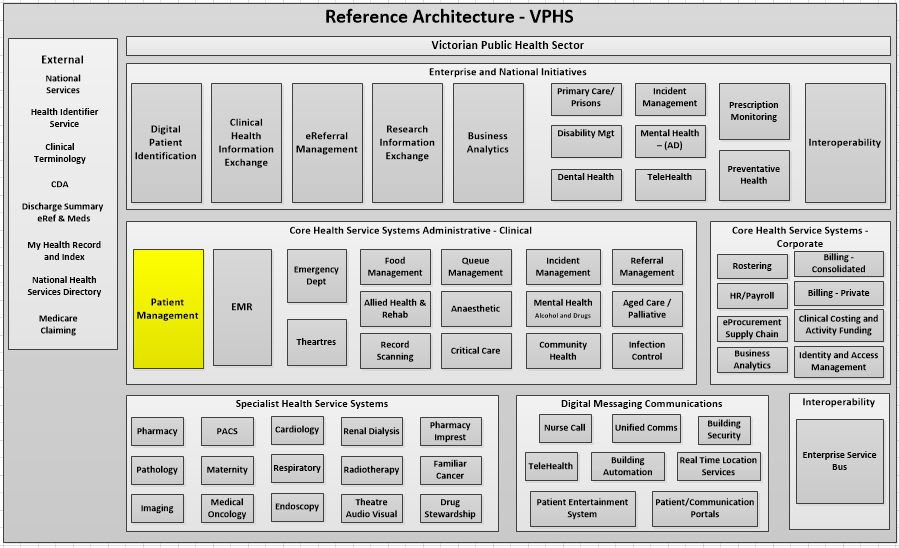 MandatoryThe following have been identified as mandatory requirements when implementing a PAS.It also includes a column, to indicate level of compliance by each agency. Level of compliance is based on agency’s own judgement and not a universal rating. A guide to the compliance rating is as follows:1: None or Low compliance		2: Partial compliance			3: Compliant Currently optional / future capability for alignmentThe following key minimum requirements have been identified for a PAS as additional capabilities to support enhanced interoperability. ReferencesOther related standards to this standard include:SNOMED-CT-AUNational Human Services Directory (NHSD – Healthdirect Australia)HL7 2.4BenefitsApplication of this standard to the implementation of PAS by health agencies will ensure continued interoperability of data applications across the state, now, and position health services to exchange data in line with future Victorian initiatives such as state-wide unique patient identification and sector wide shared clinical information whilst enabling connectivity to the national eHealth infrastructure.Appendix A – Terms and Definitions      Patient Administration System      and Interoperability          Digital Health Standard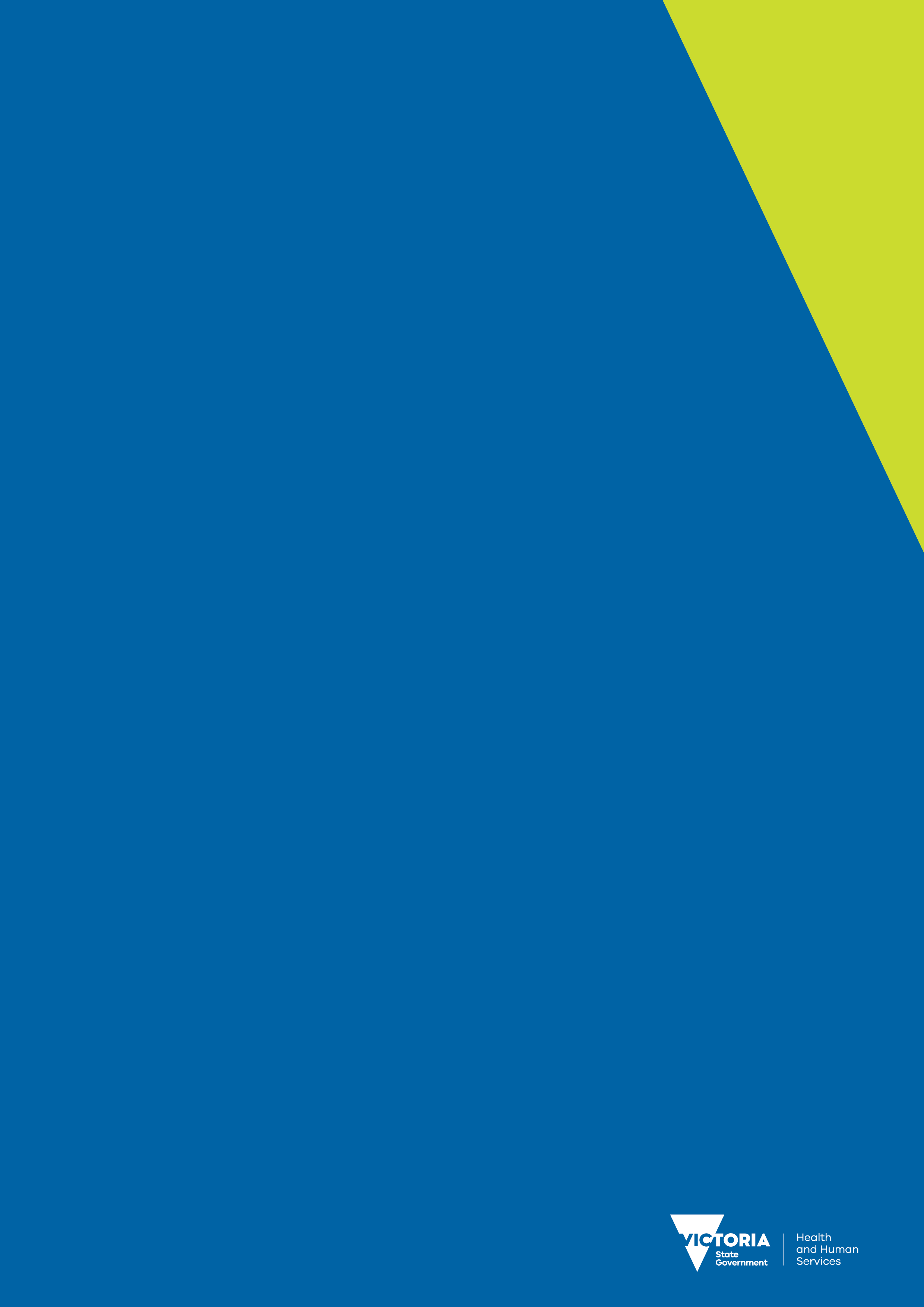          April 2019VersionIssue DateAuthorComments 0.213/08/18Health Sector Standards and Advisory (Formerly Health Design Authority)Re-design & redevelopment of contents into a new template, with new sections and general updates.0.110/12/13Health Sector Standards and Advisory Initial DraftVersionDateNameAction0.2Oct. 2018Sector Design Standards Reference Groups (SDSRG)Review and feedback0.2Aug.2018Health Sector Standards and AdvisoryReview and updateDocument NameOwner /AuthorCommentsCategorySub CategoryDescriptionNotesAgencyCompliance Rating(1 – 3)TerminologyICD-10-AMMust support ICD-10-AM (with incorporated ACHI procedure information) and future ICD versions that are endorsed for use in Victoria. Victoria has a specific adaptation of the Australian Standards ICD-10-AM terminology. Support for the Australian Standard and the Victorian modification is required.Current RequirementDiagnosis and Procedure codesA common national set of diagnosis and procedure terminology is to be used for clinical diagnosis and procedure codification. The accepted national and Victorian standard is ICD10.Current RequirementProvider ManagementNHSDNational Health Services Directory (previously the Victorian Human Services Directory). The product must use the content from the NHSD for external general practitioner and specialist information.Process HL7 messaging for automated updates of NHSD information into the PAS, as per HSSA HL7 standards.Current RequirementInterfacingHL7 Standards for application to application interfacingAlignment and adoption with the Digital Health HL7 Guidelines and code sets: “Digital Health Unified Implementation Guide”.http://www.health.vic.gov.au/designauthority/catalogues.htmWhere the HSSA Guidelines do not apply, adherence at a minimum to HL7 v2.4 Australian Standards.This information also provides standard codes and details on Medication Order interfaces and Orders interfaces.Current RequirementOutpatient Queue ManagementWhere the PAS also includes an outpatient booking module, the PAS outpatient module must be capable of receiving inbound HL7 messaging to process a minimal set of standard fields, as defined by the HSSA HL7 standard for queue systems (e.g. attendance status update from the queue management software). In this case, the outpatient system is still the master system for the management of appointment details and the associated distribution of HL7 details. Please contact the HSSA for information on the queuing system specification.Current RequirementPatient Registration and details updatesPatient registration details and identifiers are allocated by the PAS system, as the master and recognized authoritative source. Ongoing, bi-directional patient detail updates across applications is not an endorsed practice.  The Systems Integration Advisory Committee (SIAC) for Victoria has endorsed emergency department system as a special case for this standard (e.g. for a quick registration process), however, even in this case, the above principle still applies.Current RequirementADHAIHIIndividual Healthcare Identifiers specifications. Capability to validate and store the national IHI. An Australian resident that is enrolled with Medicare or holds a Department of Veterans Affairs (DVA) treatment card is automatically allocated an IHI. General capability to link and store several national and local patient identifiers.Eclipse Medicare Number validation processes when a patient first presents to assist in IHI matching accuracy into the future.Where IHI management functionality is available within the PAS, this must be utilised.Current RequirementLocalisation to Australian and Victorian requirementsReportingVictorian regulatory and statutory reporting requirements, where relevant (e.g. VEMD, VAED, VINAH, ESIS)Current RequirementRegulatoryPBSMust support the capture of information to support Australian PBS regulatory requirementsCurrent RequirementCategorySub CategoryDescriptionMandatory/NonAgencyCompliance Rating(1 – 3)Australian Digital Health AgencyeReferralAbility to send and receive ADHA conformant CDA eReferralhttps://www.digitalhealth.gov.au/Mandatory future requirement3-4 year adoption timeframeAustralian Digital Health AgencyDischarge SummaryDischarge summaries are typically generated from an EMR. In the instance where the future direction is to send this information to an external organisation from the PAS, then the following requirement applies:Ability to send and receive ADHA conformant CDA Discharge Summary where the PAS is generating a Discharge Summary. https://www.digitalhealth.gov.au/Mandatory future requirement3-4 year adoption timeframeAustralian Digital Health AgencyIHIManagement of IHI from within the master patient administration application.Mandatory future requirement1-2 year adoption timeframeAustralian Digital Health AgencyHPIsAbility to support the acquisition and management of HPI/Is and HPI/Os.Future requirementTerminologyAlerts and AllergiesThe EMR (where present in a health service) must be the designated master for capturing Clinical Alert and Allergy details. Information can be interfaced from the EMR to other applications. The PAS (where an EMR is present) must be the master for administrative alerts details. The PAS, in this case, may reference and display clinical alert and allergy information that has been received from an EMR, e.g. Advanced Care Directives and Senior Decision Makers via HL7.Mandatory future requirementEpisode ManagementEpisodes of CareThe HSSA is currently assessing a number of options associated with multiple episodes of care. In particular, when emergency patients transition from their current location to an inpatient service, multiple episodes are created. Clinicians view these episodes as one elongated episode of care, whilst the PAS and the government reporting systems view these as individual episodes. The PAS system remains the master of patient information and therefore formulates one of the options to bridge the gap between multiple episodes of care and continuity of care associated with medications management. Please contact the HSSA for information on the cross-encounter options paper.A number of options are available to agencies. Please contact HSSA for further information.InterfacingAdmission, Discharge and Notice of Death notifications to GP’sMove toward implementing automated secure messaging for these notifications. Future requirement for new system implementations and datasets.InterfacingAddress StandardThe address standard defines a common approach to the management and use of address data within Victorian Government departments and agencies, and sharing between government and external parties, as follows:For interchange of address data between systems, storage and release of address data, use Section 5 ‘address details’ of Australian Standard AS 4590: Interchange of client information (AS 4590)For physical or street address (e.g. place of residence, business, asset or incident) use:Geocoded National Address File (G-NAF), orVicmap AddressFor postal address (i.e. mailing or correspondence) use Postal Address (PAF)Future requirement for new system implementations and datasets.TermDescriptionAMTAustralian Medicines TerminologyACHIAustralian Classification of Heath InterventionsADHAAustralian Digital Health AgencyCDAClinical Document ArchitectureCISClinical Information SystemDHHSVictorian Department of Health & Human ServicesDHDigital HealthDose Range CheckingFunctional medications administration capability that:assists pharmacists to validate a patient’s dose based on age, weight and surface area, frequency and route of administration, and other patient criteriatakes into consideration, dosing interval and duration of therapyenables decision support rules across atomic pathology and medication doses to be formedEHRElectronic Healthcare RecordELSEndpoint Locator ServiceESISElective Surgery Information SystemEMRElectronic Medical RecordeTPElectronic Transfer of PrescriptionsGPGeneral PractitionerHI ServiceHealthcare Identifier Service, a system operated by DHHS to support the use of national healthcare identifiers by the Australian Health sectorHPI-IHealthcare Provider Identifier - IndividualHPI-OHealthcare Provider Identifier - OrganisationHSSAHealth Sector Standards and AdvisoryHSDHuman Services DirectoryHL7Health Level 7, a widely accepted standard to support exchange of medical information, both administrative or clinicalICD-10International Classification of DiseasesICTInformation & Communication TechnologyIHIIndividual Healthcare Identifier, national ADHA patient identifierNASHNational Authentication Service for HealthPASPatient Administration System – a system used for the recording of patient and provider information to support management and coordination of service provision. MHRMy Health RecordPBSPharmaceutical Benefit SchemeSHSShared Health SummarySNOMED CTSystematised Nomenclature of Medicine Clinical TermsVPHS or Health Service AgencyVictorian Public Health SectorOne of the 85 Victorian Public Health Services offering healthcare across the stateVEMDVictorian Emergency Minimum DatasetVAEDVictorian Admitted Episodes DataVINAHVictorian Integrated Non-Admitted Health datasetTo receive this publication in an accessible format email DigitalHealth@dhhs.vic.gov.auAuthorised and published by the Victorian Government, 1 Treasury Place, Melbourne.© State of Victoria, Department of Health and Human Services, September 2019.